Formulaire Consultation Personnelle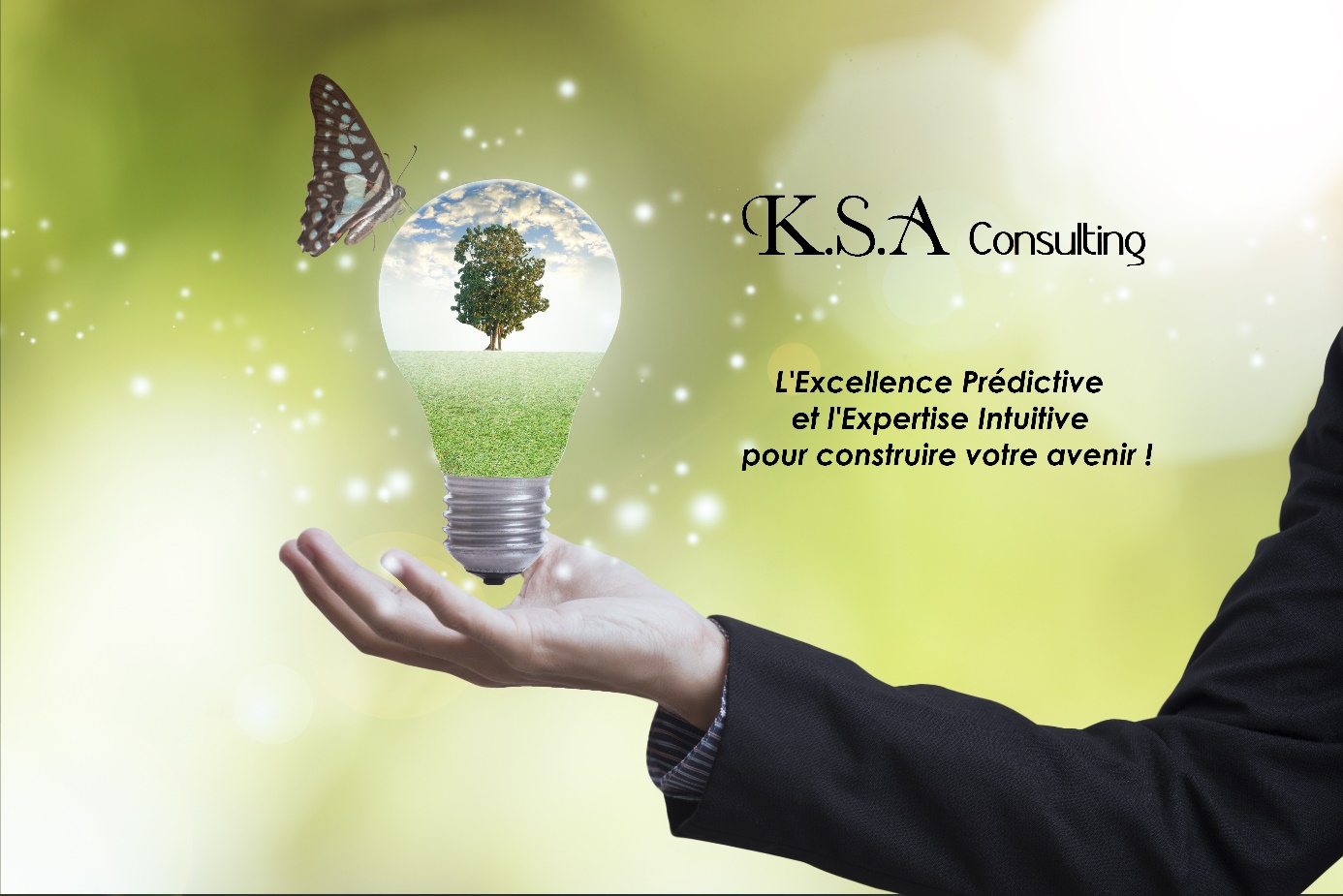 NOMNOM DE JEUNE FILLE PRENOMSDATE DE NAISSANCEHEURE DE NAISSANCELIEU DE NAISSANCESITUATION MATRIMONIALE ADRESSE E-MAIL NUMERO DE TELEPHONE FIXE OU DE MOBILERESUME DE VOTRE SITUATIONQUESTIONS EVENTUELLES JOINDRE IMPERATIVEMENT PHOTOGRAPHIE TYPE IDENTITE MIN 100 KO FORMAT JPEG et CARTE DE VISITE DE L’ENTREPRISE (Remplir autant de formulaires que de photographies envoyées).Kris Saint Ange – krissaintange@ksa-consulting.com